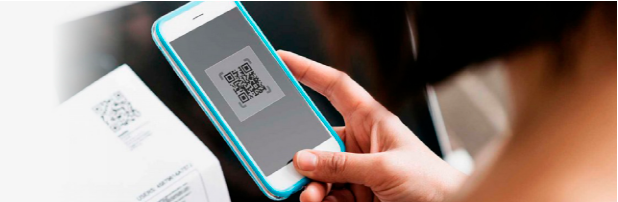  ГИС ЖКХ                         Банковские онлайн сервисыОплачивайте ЖКУ с помощью онлайн сервисов:Государственная информационная система ЖКХ (без комиссии)ГосуслугиЛичный кабинет банкаСервис «Автоплатеж»Специализированный региональный интернет-порталОфициальный сайт ресурсоснабжающей организации (электро-, тепло-, газо-, водоснабжающая организация)Официальный сайт регионального расчетно-кассового центраЛичный кабинет управляющей организации (УК, ТСЖ, ЖСК)Рекомендуем не накапливать задолженность и оплачивать жилищно-коммунальные услуги своевременно!Расходуйте коммунальные ресурсы экономноНахождение в режиме самоизоляции может повлечь увеличение расхода коммунальных ресурсов.Старайтесь рационально использовать ресурсы:не оставляйте включенным свет, если не находитесь в помещениизакрывайте кран, когда не пользуетесь водой,не оставляйте без надобности включенными приборы в электросети,обращайте внимание на показания приборов учета